:“אין מזל לישראל” Jewish Views on Astrology, Determinism, and Free Will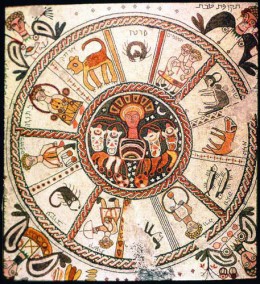 Rabbi Saul Lieberman, Greek in Jewish Palestine“A cultured man of those times could not reject the science of Astrology, a science recognized and acknowledged by the entire civilized Ancient world.”ירמיהו פרק יא שִׁמְעוּ אֶת-הַדָּבָר, אֲשֶׁר דִּבֶּר יְהוָה עֲלֵיכֶם--בֵּית יִשְׂרָאֵל.  ב כֹּה אָמַר יְהוָה, אֶל-דֶּרֶךְ הַגּוֹיִם אַל-תִּלְמָדוּ, וּמֵאֹתוֹת הַשָּׁמַיִם, אַל-תֵּחָתּוּ:  כִּי-יֵחַתּוּ הַגּוֹיִם, מֵהֵמָּה.בראשית פרק טוא אַחַר הַדְּבָרִים הָאֵלֶּה, הָיָה דְבַר-יְהוָה אֶל-אַבְרָם, בַּמַּחֲזֶה, לֵאמֹר:  אַל-תִּירָא אַבְרָם, אָנֹכִי מָגֵן לָךְ--שְׂכָרְךָ, הַרְבֵּה מְאֹד.  ב וַיֹּאמֶר אַבְרָם, אֲדֹנָי יְהוִה מַה-תִּתֶּן-לִי, וְאָנֹכִי, הוֹלֵךְ עֲרִירִי; וּבֶן-מֶשֶׁק בֵּיתִי, הוּא דַּמֶּשֶׂק אֱלִיעֶזֶר.  ג וַיֹּאמֶר אַבְרָם--הֵן לִי, לֹא נָתַתָּה זָרַע; וְהִנֵּה בֶן-בֵּיתִי, יוֹרֵשׁ אֹתִי.  דוְהִנֵּה דְבַר-יְהוָה אֵלָיו לֵאמֹר, לֹא יִירָשְׁךָ זֶה:  כִּי-אִם אֲשֶׁר יֵצֵא מִמֵּעֶיךָ, הוּא יִירָשֶׁךָ.  ה וַיּוֹצֵא אֹתוֹ הַחוּצָה, וַיֹּאמֶר הַבֶּט-נָא הַשָּׁמַיְמָה וּסְפֹר הַכּוֹכָבִים--אִם-תּוּכַל, לִסְפֹּר אֹתָם; וַיֹּאמֶר לוֹ, כֹּה יִהְיֶה זַרְעֶךָ.  ו וְהֶאֱמִן, בַּיהוָה; וַיַּחְשְׁבֶהָ לּוֹ, צְדָקָה.מן האסטרולוגיה אל הפסיכולוגיה, מסכת שבת דף קנו' , הרב יובל שרלוו. המסר המרכזי העולה מהסיפורים הוא מורכב…. ונראית כי העיקרית שבהן מלמדת על צרוף שני עניינים: "אין מזל לישראל" פותח את האופק האפשרויות. אין הוא מבטיח את הצלתו של היהודי מהגורל המיועד לו, כי אם מאפשר את הצלתו. מדובר בפתיחת שער, אך את הכניסה לשער חייב האדם לעשות בכוחות עצמו, ואם לא יעשה זאת ימצא עצמו נופל ברשת המזל….. האם מצויה במערכת סיפורים זו משמעות לימינו ? האם יש בהן הוראה היכולה למלא את רוח האדם שאינה מאמין באסטרולוגיה, ורואה בה דבר שיש להתעלם ממנו ? ….סיפורים אלה עוסקים במדע האסטרולוגיה, ואילו אנו ננסה להסיק מהם מסקנות ביחס למדע אחר - הפסיכולוגיה. השוואה בין יחסם של חז"ל לאסטרולוגים לבין יחסם האפשרי לפסיכולוגים תדריך אותנו הדרכה מסודרת ביחס לפסיכולוגיה….יש להתייחס בכובד ראש לפסיכולוגיה. האדם נתון במערכת חוקים מסוימת, ותולדות חייו הם תוצאה של דברים רבים. חלקם נובעים ממטען גנטי שהוא מביא עימו, חלקם ממאורעות שהוא חווה לאורך ימי חייו ואולי אף קודם לידתו, וחלקם נעוצים בתגובות לוואי לבחירות שונות שהוא עשה במשך חייו. לא יהיה זה נכון להתעלם מהמדד הפסיכולוגי. כשם שחז"ל התייחסו בכובד ראש לעולם האסטרולוגי, מוטל עלינו לעשות דבר מה מקביל בעולם הפסיכולוגי, ולשקול שיקולים שונים הנובעים ממדע זה. נכון הוא שיש מחלוקות פנימיות רבות בין פסיכולוגים, אולם סביר להניח כי כאלה היו גם בין האסטרולוגים, והעובדה שלא כל דבר מוסכם וברור אינה צריכה לעכב מאימוץ משנה פסיכולוגית עקבית וקוהרנטית.חידושם העיקרי של חז"ל ביחס לפסיכולוגיה זהה ליחס לאסטרולוגיה - לעולם אין המציאות הפסיכולוגית בה נתון האדם קובעת באופן מוחלט את גורלו. היא מציאות שיש להתחשב בה, ויש לה השפעה רבה על רוחו של האדם. ברם, הבחירה החופשית של האדם היא היא היסוד העיקרי הקובע את דרכו. בכל מציאות פסיכולוגית שהאדם נתון בה, כל עוד היא לא חרגה לתחום הפסיכיאטרי (וייתכן אף שגם בתחום זה יש הדברים נכונים) יש להעמיד את עיקר הכל על הבחירה החופשית של האדם